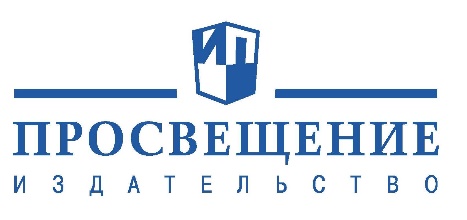 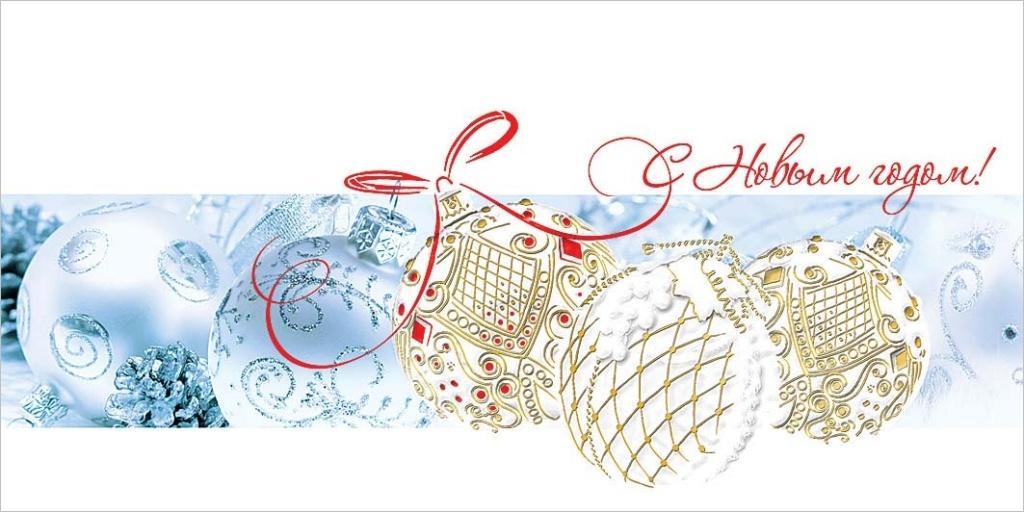 Информационное письмоИздательство «Просвещение» в целях оказания методической поддержки педагогическому сообществу субъектов Российской Федерации проводит вебинары, на которых освещается широкий круг вопросов образовательной проблематики.Приглашаем для участия в интернет-мероприятиях руководителей образовательных организаций, специалистов предметных кафедр и кабинетов организаций системы дополнительного профессионального образования, методистов муниципальных методических служб, библиотекарей, учителей и воспитателей.Для участия в вебинаре необходимо перейти по указанной ссылке и заполнить форму «Зарегистрироваться на мероприятие». На указанный вами e-mail придет письмо с персональной ссылкой для входа на вебинар, по которой вам нужно будет пройти в назначенный час начала онлайн-встречи (время начала вебинара московское, рекомендуем выйти в Сеть за 15 минут до начала). Участие в вебинаре бесплатное.Всем слушателям вебинара будет доступна ссылка для бесплатного скачивания в электронном виде Сертификата участника вебинара.Предлагаем вам ознакомиться с расписанием вебинаров на декабрь 2017 года.01.12.20179:00–11:00ФизикаПримеры решения задач по теме «Постоянный ток»Парфентьева Наталия Андреевна, кандидат физико-математических наук, профессор, учитель физики международной гимназии «Новые Вешки», автор издательства «Просвещение»Ссылка для участия: https://events.webinar.ru/9331/67587701.12.201711:00–13:00ИсторияТрудные вопросы истории России ХХ века. Часть 4Акимова Елена Юрьевна, методист Центра гуманитарного образования издательства «Просвещение»Ссылка для участия: https://events.webinar.ru/9331/71077101.12.201714:00–16:00Немецкий языкПроектная деятельность как средство формирования УУД на примере УМК «Wunderkinder Plus» для 2–11 классовХарыбина Дарья Юрьевна, редактор редакции немецкого языка Центра лингвистического образования издательства «Просвещение»Ссылка для участия: https://events.webinar.ru/9331/67899904.12.20179:00–10:30Начальная школаРекомендации по выбору образовательной организацией программ и учебников для обеспечения качества начального образованияБойкина Марина Викторовна, старший преподаватель кафедры начального образования ГБУ ДПО Санкт-Петербургская академия постдипломного педагогического образования (СПб АППО), соавтор курса «Литературное чтение» УМК «Школа России» и «Перспектива»Ссылка для участия: https://events.webinar.ru/9331/74903704.12.201714:00–16:00БиологияТеория и практика организации оценочной деятельности учащихся и учителя на уроках биологииШвецов Глеб Геннадьевич, кандидат педагогических наук, профессор, соавтор учебно-методического комплекта по биологии «Линия жизни» издательства «Просвещение»Ссылка для участия: https://events.webinar.ru/9331/71079104.12.201716:00–17:30Английский языкВоенное страноведениеАханова Галина Павловна, преподаватель высшей квалификационной категории ФГКОУ «Ульяновское гвардейское суворовское военное училище», почетный работник МО РФ Ссылка для участия: https://events.webinar.ru/9331/71133304.12.201717:45–19:00Немецкий языкОткрытый урок с «Просвещением». Немецкий языкБажанов Александр Евгеньевич, учитель немецкого языка Международной гимназии инновационного фонда «Сколково», заместитель директора по учебной работе, старший преподаватель кафедры германистики и лингводидактики Института иностранных языков МГПУ, член рабочей группы Федеральной комиссии по разработке КИМов по немецкому языку, ЕГЭ по иностранным языкам Ссылка для участия: https://events.webinar.ru/9331/76702505.12.201710:00–11:00Все предметыОсобенности оценивания развернутых ответов ЕГЭ: взгляд экспертаВолынчук Наталья Ивановна, кандидат педагогических наук, руководитель проекта «Онлайн-курсы «Я сдам ЕГЭ!» Академии «Просвещение», ведущий эксперт ЕГЭ Ссылка для участия: https://events.webinar.ru/event/675831/68954505.12.201711:00–13:00Начальная школаГотовимся к Всероссийской проверочной работе по русскому языкуКузнецова Марина Ивановна, автор пособия «Готовимся к Всероссийской проверочной работе. Русский язык», кандидат педагогических наук, старший научный сотрудник Центра начального общего образования ФГБНУ «Институт стратегии развития образования»Ссылка для участия: https://events.webinar.ru/9331/71138305.12.201714:00–16:00МатематикаИнтенсивный курс подготовки к текущим и итоговым аттестациям. Вебинар № 6. Решение задачГенералова Марина Владимировна, методист редакции математики и информатики, Центра естественно-математического образования издательства «Просвещение»Ссылка для участия: https://events.webinar.ru/9331/71136105.12.201716:00–17:30Все предметыЭлектронные формы учебников издательства «БИНОМ. Лаборатория знаний». Эффективные приемы работыКудимова Наталья Вячеславовна, учитель информатики высшей квалификационной категории МБОУ СОШ № 14 с УИОП (г. Балахна Нижегородской области), почетный работник общего образования РФ 2014 г., победитель ПНПО 2009, 2012 гг., лауреат регионального конкурса «Учитель года – 2008», эксперт образовательных инициатив Intel Ссылка для участия: https://my.webinar.ru/event/102402805.12.201716:00–17:30Начальная школаГотовимся к Всероссийской проверочной работе по математикеРыдзе Оксана Анатольевна, автор пособия «Готовимся к Всероссийской проверочной работе. Математика», кандидат педагогических наук, старший научный сотрудник Центра начального общего образования ФГБНУ «Институт стратегии развития образования РАО»Ссылка для участия: https://events.webinar.ru/9331/74313306.12.201714:00–16:00ОбществознаниеОсобенности подготовки к итоговой аттестации по обществознанию на примере пособий редакции «Поколение V» издательства «БИНОМ. Лаборатория знаний»Лобанов Илья Анатольевич, учитель обществознания высшей квалификационной категории, победитель национального проекта «Образование», автор учебных пособий по обществознанию для основной и старшей школыСсылка для участия: https://events.webinar.ru/9331/76411506.12.201716:00–17:30МатематикаУМК по алгебре под редакцией А.Г. Мордковича и современные тенденции развития школьного математического образованияАлександрова Лидия Александровна, соавтор УМК «Алгебра» под редакцией А.Г. МордковичаСсылка для участия: https://events.webinar.ru/9331/76413106.12.201716:00–17:30ИнформатикаДостижение учащимися планируемых результатов в ходе изучения информатики в основной школеМитасова Татьяна Сергеевна, учитель информатики гимназии № 1811 г. Москвы, автор пособий по информатике для основной школыСсылка для участия: https://my.webinar.ru/event/102506607.12.201714:00–16:00Начальная школаРесурсы группы компаний «Просвещение» для организации контрольно-оценочной деятельности в начальной школеИгушева Ирина Александровна, ведущий методист Центра начального образования издательства «Просвещение»Ссылка для участия: https://events.webinar.ru/9331/76413707.12.201716:00–17:30Английский язык«Подготовка к ОГЭ и всероссийским проверочным работам»Дуванова Ольга Викторовна, член авторского коллектива линии УМК «English 2–11»Ссылка для участия: https://events.webinar.ru/9331/71140108.12.20179:00–11:00Начальная школаТворческие работы в начальных классах: методика обучения и система оцениванияВартанян Вера Васильевна, руководитель отдела продвижения издательства «Учебная литература», автор методических пособий по русскому языкуСсылка для участия: https://events.webinar.ru/9331/76414108.12.201714:00–16:00Дошкольное образованиеПроблема преемственности дошкольного и начального уровней образования. Пути ее решенияЛутцева Елена Андреевна, кандидат педагогических наук, профессор кафедры начального и дошкольного образования ФГАОУ «Академия повышения квалификации и профессиональной переподготовки работников образования»Ссылка для участия: https://events.webinar.ru/9331/74313711.12.20179:00–10:30Русский язык«Я к Вам пишу – чего же боле?» Сочинение без сочинительства (на экзаменах и не только)Крюкова Галина Васильевна, ведущий методист по русскому языку и литературе Центра методической поддержки педагогов издательства «Просвещение»Ссылка для участия: https://events.webinar.ru/9331/73906511.12.201713:00–14:00ХимияИспользование различных видов чтения   при работе с текстами на уроках химии на примере УМК Г.Е. Рудзитиса, Ф.Г. Фельдмана;Горбенко Наталья Васильевна, кандидат педагогических наук, доцент кафедры естественно-научного образования НИРО (г. Нижний Новгород)Ссылка для участия: https://events.webinar.ru/9331/67889511.12.201714:00–16:00Дошкольное образованиеНачальная школаКурс «Краски эмоций. Знакомство с базовыми эмоциями. Теория и практика»Шиманская Виктория Александровна, автор методики развития эмоционального интеллекта, Бобовский Илья Сергеевич, психолог-педагог, автор пособий по развитию эмоционального интеллектаСсылка для участия: https://my.webinar.ru/event/102450411.12.201714:00–16:00ЕстествознаниеОбразовательные технологии в преподавании интегрированного курса «Естествознание»Алексашина Ирина Юрьевна, доктор педагогических наук, профессор, заведующая кафедрой естественно-научного образования Санкт-Петербургской академии постдипломного педагогического образования (СПб АППО), автор издательства «Просвещение»Ссылка для участия: https://events.webinar.ru/9331/73463911.12.201716:00–17:30Начальная школаДостижение личностных результатов средствами внеурочной деятельностиНебренчин Александр Владимирович, старший преподаватель кафедры начального образования ГБУ ДПО «Санкт-Петербургская академия постдипломного педагогического образования»Ссылка для участия: https://my.webinar.ru/event/102524411.12.201717:45–19:00МузыкаОткрытый урок с «Просвещением». МузыкаПереверзева Ирина Анатольевна, учитель музыки ГБОУ г. Москвы «Школа №1748 «Вертикаль», председатель методического объединения учителей художественно-эстетического цикла; Быков Павел Николаевич, методист Центра гуманитарного образования издательства «Просвещение»Ссылка для участия: https://events.webinar.ru/9331/76703312.12.201711:00–13:00ФизикаЛичностно-ориентированный подход через межпредметные связи и проектную деятельность с помощью УМК «Сферы»Литвинов Олег Андреевич, ведущий методист по физике Центра «Сферы» издательства «Просвещение»Ссылка для участия: https://events.webinar.ru/9331/74905712.12.201714:00–16:00ГеометрияИнтенсивный курс подготовки к текущим и итоговым аттестациям. Вебинар № 7. Решение задач по геометрииПрасолов Виктор Васильевич, автор УМК В.Ф. Бутузова и др. под редакцией В.А. Садовничего «Геометрия. 7–9 классы», «Геометрия. 10–11 классы»Ссылка для участия: https://events.webinar.ru/9331/73464912.12.201716:00–17:30Все предметыОрганизация совместной учебной деятельности с использованием сетевых сервисов на уроках математики, физики, информатикиКудимова Наталья Вячеславовна, учитель информатики высшей квалификационной категории МБОУ СОШ № 14 с УИОП (г. Балахна Нижегородской области), почетный работник общего образования РФ 2014 г., победитель ПНПО 2009, 2012 гг., лауреат регионального конкурса «Учитель года – 2008», эксперт образовательных инициатив Intel Ссылка для участия: https://events.webinar.ru/9331/72168713.12.201711:00–13:00Начальная школаФормирование познавательных умений в начальной школеКрылова Ольга Вадимовна, доцент кафедры социально-гуманитарного образования ФГАОУ ДПО АПКиППРОСсылка для участия: https://my.webinar.ru/event/102512413.12.201711:00–12:00Испанский языкРеализация требований ФГОС основного общего образования в учебно-методических комплектах по испанскому языку для V–IX классов (углубленный уровень)Парцевская Татьяна Владиленовна, редактор редакции романских языков Центра лингвистического образования издательства «Просвещение»Ссылка для участия: https://events.webinar.ru/9331/67268313.12.201712:00–13:00Немецкий языкГотовимся к ЕГЭ с УМК «Горизонты» для 10–11 классов. Развиваем умения письменной речиБажанов Александр Евгеньевич, учитель немецкого языка Международной гимназии инновационного фонда «Сколково», заместитель директора по учебной работе, старший преподаватель кафедры германистики и лингводидактики Института иностранных языков МГПУ, член рабочей группы Федеральной комиссии по разработке КИМов по немецкому языку, ЕГЭ по иностранным языкамСсылка для участия: https://events.webinar.ru/9331/76089113.12.201716:00–17:45Английский языкЦикл уроков как средство достижения образовательных результатов в новых учебных пособиях «English–10» и «English–11»Кобец Юлия Николаевна, член авторского коллектива линии УМК «English 2–11»Ссылка для участия: https://events.webinar.ru/9331/71143114.12.20179:00–11:00БиологияЭкология популяцийСергеев Михаил Георгиевич, профессор кафедры общей биологии, доктор биологических наук, соавтор учебников по общей биологии издательства «Просвещение»Ссылка для участия: https://events.webinar.ru/9331/71145714.12.201711:00–13:00Дошкольное образованиеОрганизация коррекционной работы в ДООГорбунова Татьяна Александровна, ведущий методист редакции дошкольного образования Центра начального образования издательства «Просвещение»Ссылка для участия: https://events.webinar.ru/9331/74314114.12.201714:00–16:00Биология Начальная школаИспользование проблемных ситуаций на уроках как средство формирования УУД на примерах курсов «Окружающий мир» УМК «Школа России» - «Биология» УМК «Линия жизни»Токарева Марина Викторовна, ведущий методист редакции биологии и естествознания Центра естественно-математического образования издательства «Просвещение» Карацуба Ольга Владимировна, ведущий методист редакции естественно-математических предметов Центра начального образования издательства «Просвещение»Ссылка для участия: https://events.webinar.ru/9331/71140314.12.201714:00–16:00Русский языкОсобенности подготовки к ЕГЭ-2018 по русскому языкуРоманов Дмитрий Анатольевич, руководитель Центра русского языка и региональных лингвистических исследований, профессор кафедры русского языка и литературы ТГПУ им. Л.Н. Толстого, доктор филологических наук, профессорСсылка для участия: https://my.webinar.ru/event/102512814.12.201716:00–17:45Все предметыМониторинг подготовки обучающихся к ЕГЭ: стартовая, промежуточная и итоговая диагностикиВолынчук Наталья Ивановна, кандидат педагогических наук, руководитель проекта «Онлайн-курсы «Я сдам ЕГЭ!» Академии «Просвещение», ведущий эксперт ЕГЭ Ссылка для участия: https://events.webinar.ru/9331/71142515.12.20179:00–11:00Русский язык, ЛитератураЧто и как читать со школьниками из современной литературыКутейникова Наталья Евгеньевна, кандидат педагогических наук, член-корреспондент МАНПОСсылка для участия: https://events.webinar.ru/9331/75621515.12.201711:00–13:00Начальная школаОрганизация проектной и исследовательской деятельности на уроках математикиСтавцева Дина Александровна, ведущий методист редакции естественно-математических предметов Центра начального образованияСсылка для участия: https://events.webinar.ru/9331/71150715.12.201714:00–16:00БиологияФормирование мотивации учащихся на уроках биологии на примере использования УМК «Линия жизни» (под ред. В.В. Пасечника)Швецов Глеб Геннадьевич, кандидат педагогических наук, профессор, соавтор учебно-методического комплекта по биологии «Линия жизни» издательства «Просвещение»Ссылка для участия: https://events.webinar.ru/9331/71152118.12.201711:00–13:00ХимияМетодические приемы формирования читательской грамотности при изучении химии по УМК Г.Е. Рудзитиса, Ф.Г. Фельдмана издательства «Просвещение»Горбенко Наталья Васильевна, кандидат педагогических наук, доцент кафедры естественно-научного образования НИРО (г. Нижний Новгород)Ссылка для участия: https://events.webinar.ru/9331/76455118.12.201714:00–16:00Дошкольное образованиеНачальная школаКурс «География эмоций с Монсиками». Эмоциональное путешествие в разные страны мира. Теория и практикаБобовский Илья Сергеевич, психолог-педагог, автор пособий по развитию эмоционального интеллекта, Бобовская Александра Александровна, психолог-педагог, автор пособий по развитию эмоционального интеллектаСсылка для участия: https://my.webinar.ru/event/102403218.12.201714:00–16:00БиологияРешение биологических задачДемьянков Евгений Николаевич, кандидат педагогических наук, профессор, автор пособия «Задачи по биологии» издательства «Просвещение» Ссылка для участия: https://events.webinar.ru/9331/73840118.12.201716:00–17:30ХимияМетодические рекомендации для подготовки к Всероссийской проверочной работе по химии в 11 классеОржековский Павел Александрович, доктор педагогических наук, профессор кафедры естественно-научного образования и коммуникационных технологий института биологии и химии Московского педагогического государственного университетаСсылка для участия: https://events.webinar.ru/9331/76441118.12.201717:45–19:00Шахматы в школеОткрытый урок с «Просвещением». ШахматыМедовкина Виктория Андреевна, учитель физической культуры ГБОУ г. Москвы «Школа №2101 «Филёвский образовательный центр»; Быков Павел Николаевич, методист Центра гуманитарного образования издательства «Просвещение»Ссылка для участия: https://events.webinar.ru/9331/76703519.12.201710:00–11:00Все предметыОГЭ-2018: каких изменений ожидатьВолынчук Наталья Ивановна, кандидат педагогических наук, руководитель проекта «Онлайн-курсы «Я сдам ЕГЭ!» Академии «Просвещение», ведущий эксперт ЕГЭ Ссылка для участия: https://events.webinar.ru/9331/72170119.12.201711:00–13:00Начальная школаФормирование личностных универсальных учебных действий ресурсами УМК издательства «Просвещение». На примере завершенной предметной линии «Русский язык», автор В.П. КанакинаМедведева Наталья Ивановна, методист Центра начального образования издательства «Просвещение»Ссылка для участия: https://events.webinar.ru/9331/75622119.12.201714:00–16:00Немецкий языкФормирование грамматических навыков по немецкому языку в начальной школе с УМК «Вундеркинды Плюс»Захарова Ольга Леонидовна, кандидат исторических наук, автор УМК «Вундеркинды», мультипликатор Немецкого культурного центра им. Гёте, член президиума Ассоциации учителей немецкого языка Москвы, автор пособий по развитию базовых компетенций в процессе работы с аутентичным текстомСсылка для участия: https://events.webinar.ru/9331/76091319.12.201716:00–17:30Все предметыИндивидуализация образовательного процесса с использованием электронных форм учебниковКудимова Наталья Вячеславовна, учитель информатики высшей квалификационной категории МБОУ СОШ № 14 с УИОП (г. Балахна Нижегородской области), почетный работник общего образования РФ 2014 г., победитель ПНПО 2009, 2012 гг., лауреат регионального конкурса «Учитель года – 2008», эксперт образовательных инициатив Intel Ссылка для участия: https://events.webinar.ru/9331/72170920.12.201711:00–13:00Начальная школаВозможности УМК и универсальных пособий ГК «Просвещение» для подготовки к Всероссийской проверочной работе по русскому языкуТюрина Наталья Петровна, ведущий методист редакции русского языка и литературного чтения Центра начального образования издательства «Просвещение»Ссылка для участия: https://events.webinar.ru/9331/75623320.12.201714:00–16:00ИсторияРоль метапредметной компетенции в становлении и развитии личности обучающегосяШевченко Наталья Ивановна, кандидат педагогических наук, доцент кафедры педагогических технологий непрерывного образования Института непрерывного образования ГАОУ ВО МГПУ, эксперт РАОСсылка для участия: https://events.webinar.ru/9331/76451320.12.201716:00–17:30Английский языкСредства формирования мотивации и познавательного интереса к овладению английским языком в начальной школе (на примере УМК «English 2–4» авторов В.П. Кузовлева, Н.М. Лапы, Э.Ш. Перегудовой и др.);Кузовлев Владимир Петрович, кандидат педагогических наук, профессор, руководитель авторского коллектива линии УМК «English 2–11»Ссылка для участия: https://events.webinar.ru/9331/76093121.12.20179:00–11:00ИЗОВидеть. Ведать. Творить. Учимся по школе Б.М. НеменскогоМедведева Дарья Андреевна, методист Центра художественно-эстетического и физического образования издательства «Просвещение»Ссылка для участия: https://events.webinar.ru/9331/75624721.12.201711:00–13:00Начальная школаОсобенности организации внеурочной деятельности в начальной школеКазанцева Ирина Викторовна, кандидат биологических наук, доцент кафедры начального образования Санкт-Петербургской академии постдипломного педагогического образованияСсылка для участия: https://my.webinar.ru/event/102513621.12.201711:00–13:00Немецкий языкПодготовка к итоговой аттестации по немецкому языку с УМК «Горизонты»Ольховик Мария Юрьевна, ведущий редактор редакции немецкого языка Центра лингвистического образования издательства «Просвещение» Ссылка для участия: https://events.webinar.ru/9331/76094521.12.201714:00–16:00Начальная школаОбучение навыкам литературной творческой деятельности в курсе УМК «Школа России»Колосова Марина Валерьевна, ведущий методист редакции русского языка и литературного чтения Центра начального образования издательства «Просвещение»Ссылка для участия: https://events.webinar.ru/9331/72175121.12.201714:00–16:00МатематикаПодготовка учащихся основной и старшей школы к итоговой аттестации по математике с использованием пособий редакции «Поколение V»Эргле Евгения Викторовна, кандидат педагогических наук, руководитель проекта редакции «Поколение V» издательства «БИНОМ. Лаборатория знаний»Ссылка для участия: https://my.webinar.ru/event/102513821.12.201716:00–17:30Все предметыОрганизация смешанного обучения с использованием электронных форм учебниковКудимова Наталья Вячеславовна, учитель информатики высшей квалификационной категории МБОУ СОШ № 14 с УИОП (г. Балахна Нижегородской области), почетный работник общего образования РФ 2014 г., победитель ПНПО 2009, 2012 гг., лауреат регионального конкурса «Учитель года – 2008», эксперт образовательных инициатив Intel Ссылка для участия: https://events.webinar.ru/9331/73466122.12.201714:00–16:00БиологияПодготовка к ВПР по биологии средствами УМК издательства «Просвещение»Морсова Светлана Григорьевна, учитель биологии и химии высшей квалификационной категории СОШ № 33 им. К. Маркса с углубленным изучением математики г.  Ярославля, победитель ПНПО, победитель городского и призер областного конкурса «Учитель года»Ссылка для участия: https://events.webinar.ru/9331/67096925.12.20179:00–11:00ФизикаПримеры решения задач по теме: «Токи в различных средах»Парфентьева Наталия Андреевна, кандидат физико-математических наук, профессор, учитель физики международной гимназии «Новые Вешки», автор издательства «Просвещение»Ссылка для участия: https://events.webinar.ru/9331/73468125.12.201714:00–16:00Дошкольное образованиеНачальная школаКурс «Кругобуквенное путешествие». Знакомство с буквами через путешествие по буквенным островам. Теория и практикаОгородник Олег Ярославович, автор методики развития эмоционального интеллекта, Бобовская Александра Александровна, педагог-психолог, автор пособий по развитию эмоционального интеллектаСсылка для участия: https://my.webinar.ru/event/102451225.12.201716:00–17:30ИЗОРазвитие творческих способностей в начальной школе средствами УМК Т.Я. ШпикаловойМедведева Дарья Андреевна, методист Центра художественно-эстетического и физического образования издательства «Просвещение»Ссылка для участия: https://events.webinar.ru/9331/75624925.12.201717:45–19:00Основы финансовой грамотностиОткрытый урок с «Просвещением». Основы финансовой грамотностиКапустин Денис Юрьевич, учитель экономики ГБОУ г. Москвы «Школа №1375»; Быков Павел Николаевич, методист Центра гуманитарного образования издательства «Просвещение» Ссылка для участия: https://events.webinar.ru/9331/76704726.12.20179:00–11:00БиологияСовременные подходы к оценке качества образованияСкворцов Павел Михайлович, кандидат педагогических наук, доцент, руководитель городской экспериментальной площадки (ГЭП) «Формирование системы оценки качества образовательного процесса в современной школе» Московского центра качества образованияСсылка для участия: https://events.webinar.ru/9331/73469126.12.201711:00–13:00АстрономияФормирование у учащихся компетентностного подхода к изучению астрономии с помощью УМК В.М. ЧаругинаЛитвинов Олег Андреевич, ведущий методист по физике Центра «Сферы» издательства «Просвещение» Ссылка для участия: https://events.webinar.ru/9331/74905926.12.201716:00–17:30Все предметыОсобенности работы с методическими рекомендациями для учителей, подготовленными на основе анализа типичных ошибок участников ЕГЭ 2017 г.Волынчук Наталья Ивановна, кандидат педагогических наук, руководитель проекта «Онлайн-курсы «Я сдам ЕГЭ!» Академии «Просвещение», ведущий эксперт ЕГЭ Ссылка для участия: https://events.webinar.ru/9331/734699